Interne competitie geslaagd!De afgelopen 3 maanden zijn de wedstrijden voor de interne competitie gespeeld en het was zeer geslaagd. Geen prijzen hiervoor maar de eeuwige roem vergoed veel.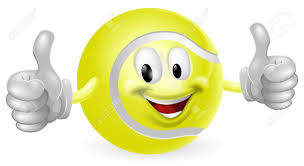 HERENDUBBELBij de herendubbel waren er 4 koppels, deze waren redelijk aan elkaar gewaagd en er ontstonden leuke rally’s en spannende sets. Zowel het koppel Henk van Hemert/Rob Voorneveld en het koppel Cock Appelman/Ruud vd Knokke haalden 4 punten maar de onderlinge partij was in het voordeel van Henk en Rob en ook het totaal aantal games.Uitslag:						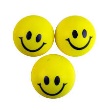 1	Henk van Hemert en Rob Voorneveld	4 punten.2	Cock Appelman en Ruud v/d Knokke	4 punten.3	Wim Blokker en Leendert Gorter	3 punten.4	Antoon Bijman en André de Geus	1 punt. MixdubbelDe Mixdubbel heeft een duidelijke winnaar gekregen in Ed Langedijk/Gertruud de Groot en terecht toch een maatje te groot maar ondanks dat hebben we heerlijk tegen elkaar gespeeld en hebben ze het niet cadeau gekregen.Plaats 2 en 3 hadden een gelijk aantal punten en moest de onderlinge wedstrijd de doorslag geven of anders het aantal games geteld worden. Voor plaats 4 en 5 gold het zelfde. Jan Jonk kon helaas niet alles spelen en daarom heeft Stijn zijn plaats ingenomen.Uitslag:											1	Ed Langedijk en Gertruud de Groot	8 punten.2	Henk de Reus en Joke v/d Linde		4,5 punt.3	Antoon Bijman en Els Akkerman	4,5 punt.4	Jan Jonk(Stijn R.) en Esmee Jonk	1,5 punt.5	Leendert Gorter en Dineke de Groot	1,5 punt.Een ieder hartelijk dank voor de inzet en sportiviteit en natuurlijk volgend jaar weer meedoen!!!